Créer votre association http://www.associations.gouv.fr/ Créer votre site  http://www.asso-web.com/ Démarches http://www.associations.gouv.fr/190-vos-demarches.html Gérer l'association http://www.associations.gouv.fr/199-gerer-votre-association.html Vie associative http://www.associations.gouv.fr/200-vie-associative.html Décrets et textes officiels http://www.associations.gouv.fr/6-ressources.html Questions juridiques http://www.associations.gouv.fr/43-questions-juridiques.html Ministres http://www.associations.gouv.fr/201-ministres.html DDJS
12, boulevard Galliéni - BP 11
89010 Auxerre Cedex Direction Départementale Jeunesse et Sports
Tel : 03.86.72.91.89
Fax : 03.86.72.91.80
http://www.yonne.jeunesse-sports.gouv.fr/ Associations loi 1901 http://vosdroits.service-public.fr/associations/N20.xhtml Dirigeants et responsables http://vosdroits.service-public.fr/associations/N19590.xhtml Fonctionnement des instances dirigeantes  http://vosdroits.service-public.fr/associations/F1121.xhtml Association 1901 http://association1901.fr/blog/ Agrément Jeunesse et Education Populaire  http://www.associations.gouv.fr/639-l-agrement-de-jeunesse-et-d.html Téléchargements 92 documents  http://association1901.fr/blog/telechargements/ Assemblée générale d'une association http://droit-finances.commentcamarche.net/contents/associations/l-assemblee-generale-d-une-association Gérer un bar associatif http://droit-finances.commentcamarche.net/contents/associations/gerer-un-bar-associatif-la-reglementation Démission, changement de bureau, http://droit-finances.commentcamarche.net/s/association+loi+1901 Avocat, conseil juridique http://www.avocat-fr.com/Loi.php?gclid=CKPo9L21uqsCFWMntAodUDDTdA SOS avocat  http://juridique.wengo.fr/?wl=35 DISSOLUTION d'une Association  http://vosdroits.service-public.fr/associations/F1122.xhtml   Diffamation Calomnie La diffamation est un concept juridique désignant le fait de tenir des propos portant atteinte à l'honneur d'une personne physique ou moralehttp://www.legifrance.gouv.fr/affichTexte.do?cidTexte=LEGITEXT000006070722&dateTexte=20080312  Loi du 29 juillet 1881 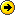  http://www.legifrance.gouv.fr/affichTexte.do?cidTexte=LEGITEXT000006070722&dateTexte=20080312 Diffamationsur le net Attention ! c'est du pénal ! http://www.avocats-picovschi.com/diffamation-sur-internet-attention-c-est-du-penal_article_390.htm Avocat en ligne  Juridique gratuit http://www.infodroitservice.fr/  Plainte pour diffamation   http://www.e-diffamation.fr/plainte-pour-diffamation.php 